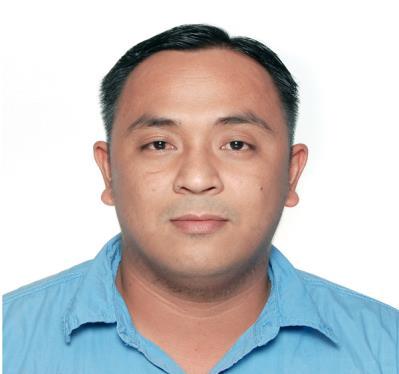 LORENZOEmail: Lorenzo.244915@2freemail.com CAREER OBJECTIVESTo belong in a company who seeks to employ my full potentials and capabilities. Offer career enhancement personal growth to pursue a challenging career that will provide an evenue to significally contribute to the organizations growth of the company.SUMMARY OF QUALIFICATIONSCompetent and gained experience in handling the following:*Knowledge in Civil Engineering FieldEstimateDrafting/DrawingPlanningDesigning*Knowledge in AUTOCAD *Knowledge in Driving*Basic knowledge in Computer Handling*Can easily adjust in any kind of people or people oriented *Hardworking*Honest and God fearingEDUCATIONAL ATTAINMENTCollege:Degree Earned:University of BaguioBachelor of Science in Civil Engineering1997 – 2002Secondary:San Felipe National High SchoolSan Felipe Binalonan, Pangasinan1993 – 1997Elementary:San Felipe Elementary SchoolSan Felipe Binalonan, Pangasinan1987 – 1993GOVERNMENT EXAM TAKEN*Professional Regulations Commission (PRC)*Civil Engineer Board Passer (November 2003)WORKING EXPERIENCE1.	*RSJP Engineering. (Site Engineer):March 2002-May 2009DUTIES AND RESPONSIBILITIES*Analyses drawings to determine the scope of work and the materials needed to execute the site activities.*Prepares planning schedule for the execution of the site activities.*Prepares material request orders and follows up materials w/ the purchaser.*Prepares punch list for the completion of work by sub-con after acceptance inspection by consultant.*Issues work orders to sub-con for extra work not included in contract.*BJT Construction and Development Inc. (Project Engineer)  :May 2009DUTIES AND RESPONSIBILITIES*Prepares cutting list for beams and girders, mat foundation, slab and column splicing *Prepares actual estimate for pouring of concrete *Evaluate Billings for sub-contract*Checking daily manpower, weather, and daily work activities3. *Esteban Adjusters and Valuers, Inc (Insurance Adjuster) :August 2009-2012DUTIES AND RESPONSIBILITIES*Attended various cases for an on-site inspection *Estimate value and loss*Prepare Preliminary, Status and Evaluation Report*Discuss to the Vice President the result of my estimate and prepare a draft for final report to the insurance company for the approval of the undersigned*Attended meeting with the Assured, Insurance Broker and to the Insurance companyAl - Kifah Contracting Company (Code 1, Site Eng’r.) :1 Jan. 2012 - 10 March 2013 Head Office: Dammam P.O. Box 7973 - . Code 31472Tel. No. 8329700	Fax: 8322622Project: Government Buildings, Phase 1Contract No. : 611-C22R	: under (ROYAL COMMISSION)Location: Exit 8, Abu Ali Road, Jubail, Saudi ArabiaBuilding Projects:Title Records Building (Two-Storey w/ Roof Floor)Court House Building (Two-Storey w/ Roof Floor)Investigation & Prosecution Building (One-Storey w/ Roof Floor)Civil Defense Building (One-Storey w/ Roof Floor)Furniture Storage Building (One-Storey)Duties and Responsibilities:Directly report to Construction Manager for ongoing and finished activities.Prepare weekly and daily plan activities including materials and manpower breakdown.Prepare and study the drawings and implement on the site especially lay out plans.Prepare cutting list for structural rebar reinforcements based on the scheduled drawings.Make schedule for inspection and prepare Internal RFI for inspection activities signed and coordinate with other departments.Estimate quantities for materials needed.Coordinate w/ Safety Department for the ongoing work especially during inspection w/ QC and RC inspectors.Coordinate w/ the QC department regarding Field Instructions and apply on the site for better preparation.In case there is a problem w/ the drawings, directly go to the superintendent or technical manager and make for technical queries followed w/ shop drawings.Al - Kifah Contracting Company (Code 1, QC Engineer.) :10 March 2013-Jan. 2014 Head Office: Dammam P.O. Box 7973 - . Code 31472Tel. No. 8329700	Fax: 8322622Project: Construction of 310 VillasContract No. : 815-C17	: under (ROYAL COMMISSION)Location: Exit 8, Abu Ali Road, Jubail, Saudi ArabiaDuties & Responsibilities:Report directly to QCM for activities instructionCoordination with Site engineers, supervisor for activities walk through inspections.Prepare plan & isuue (RFI) Request Inspection Form for RC field inspector’s approval.Review plan & drawings comply with the standard specification as per contract.Issue NCR to activities not following the IFC drawings & specifications.Coordinate to Constructioin Engineer on job discrepancies & rectify for correction.Conduct activities inspection with RC Field Engineers & Construction representative.Monitor daily activities & inspection scheduleEnsure daily curing activity for all newly concreted structures.National Contracting Co. Ltd., Abu DhabiPosition : Quality Control Engineer – Civil / StructuralPeriod : 27 July 2014 – December 2015Contract No. : E18/2012(1) under (FEWA)Projects : 33/11kv Substation Works in Central & Western Areas of Northern EmiratesResponsibilities:	*Conduct inspection & surveillance on all civil, architectural & structural works and inform all concern parties of the inspection results.*Preparation of QC check sheets for all activities and follow works at site as per approved inspection & testing plan for various activities.*Usage of approved material for the activities & ensure conformance to specification requirements at site.*Conducting QC checks/inspections at site as per approved drawings/ITPs/procedures & issue of RFI’s.*Coordination & obtaining permits from local bodies if work in services areas.*Coordination with civil & other discipline services representative to ensure that all other discipline requirements are being fulfilled for the ongoing construction works.*Awareness about EPE/FEWA construction methods and procedures adopted for construction.*Preparation of field change request based on the encountered limitation in the approved drawing & obtaining approval for the same.*Witness of field test and coordinate client inspection with 3rd party were required.*Inspection of material to check whether it is in compliance with the approved material submittal/drawings/specifications.*Preparation of inspection schedule for whole or part activities in cycle of works.*Preparation of weekly/monthly and quality check reports.*identify non conformities if any during inspection & initiate corrective/preventive actions.National Contracting Co. Ltd., Abu DhabiPosition : Quality Control Engineer – Civil / StructuralPeriod : January 2016 – December 2016Contract No. : P11550 under (ADCO)Projects : Engineering Procurement and Construction for Power Network Upgrade at all ADCO Fields.Responsibilities:Responsible to, implement, monitor and document the QA/QC activities as per the established Inspection & Test Plans (ITPs) and Quality Control Procedures (QCPs) narrated in the Project QA/QC Plan.To conduct random inspections, monitor the required tests and record inspections and tests made as per the Project QA/QC Plan and Client Specifications and attainment of quality requirement.Ensure that all materials and equipment incorporated into permanent construction are in compliance with the contract requirements. Ensure that Engineer’s approval and/or the required factory or supplier compliance certificate have been obtained upon delivery of available material at the project site.Coordinate with Site Laboratory and Independent Testing Agencies to ensure that all requisite tests as per Project Specifications are conducted and the reporting is properly done.Raise Non-Conformance Reports (NCR) and Site Observation Reports (SOR), for the activities which are deviated from the Contract Specifications or normal construction industry practices and to appraise the Senior/Project QA/QC Manager. Also to follow up the close out of NCR’s and SOR’s.Ensure that the issue, amendment and recall of Controlled Documents and other essential records are done in conformance with the ACC Quality System, the current ISO 9001 standard and the project QA/QC Plan.To attend the site QA/QC meetings with the project management and subcontractors.To assist the Senior/Project QA/QC Manager in the documentation, maintenance and submission of Contract Test Packages.To prepare the Daily reports of the actual QA/QC activities accomplished during the day and submit to Project Manager and Senior/Project QA/QC Manager.Maintain Quality Records related to the project in a manner, which ensures proper identification, traceability and easy retrieval.Conduct Internal Audits as per the Audit Schedule prepared by the QA/QC Manager. Prepare audit reports and raise NCR’s and observations (if required) and follow up the close out of NCR’s and observations.Perform all activities in compliance with the Company Health, Safety & Environmental Management System (HSEMS) and the assigned specific responsibilities.Comply with and implement the local laws and Client requirements related to Health, Safety and Environmental aspects at workplace as per the bestowed authority and responsibility.Be responsible for own and subordinates’ wellbeing and the wellbeing of the environment.Arrange Quality Improvement Talk/Technical briefing in coordination with Project Managers/Field Engineers and maintain records.To ensure that the equipment are calibrated and are checked for accuracy as per the Calibration Schedule.To co-ordinate the document control of technical submittals, drawings etc. with office engineers and to ensure that the QA/QC validation has been done, for the issue, amendment and recall of controlled documents.8. Construction and Building Engineering LLCPosition : Quality Control Engineer – Civil / StructuralPeriod : 22 December 2016 till DateContract No. : J345 under (Al Falah Plaza)Project : Lulu HypermarketLocation : Al Warqa 2nd, DubaiResponsibilities:Perform all daily inspection and test of the scope and character necessary to achieve the quality of construction required in the drawings and specifications for all works under the contract performed ON or OFF site.Cary out inspection and checking for all quality related procedures in the site and ensures activity at the site are as per approved method statement and specification.Coordinate with the Consultant’s, Client’s, MEP & Other Sub-contractor’s andSite En-charge for inspection and meeting about quality problems including the closure of Non-Conformance Report.Taking care of QA/QC documents of the entire project including certificates, calibration, test results, inspection requests, non-compliance reports and site instruction/observations, permanent materials delivered and other QA/QC documents.Responsible for the closure of Non-Conformance Report (NCR), Site Observation Note (SON) and Field Instruction (FI).Responsible for the quality and workmanship of every activity, thorough knowledge of all phases of engineering construction relating to Civil, MEP, Architectural and Structural discipline interfacing the multidisciplinary operations.Liaise the Technical Engineer for submission of Material Submittals, Shop Drawings, RFI and CVI to Consultant.PERSONAL INFORMATIONAgeBirth PlaceBirth DateCivil StatusHeightWeightReligionLanguage/Dialect Spoken: 37 years old: Sto. Domingo San Manuel, Pangasinan: August 10, 1980: Married: 5’5&1/2”: 85 kg.: Roman Catholic: English, Tagalog, IlocanoI hereby certify the above information is true and correct to the best of my knowledge & belief.LORENZO SEMINARS AND TRAININGS*Quantity Surveying:  September2000*Balatoc Mines (Field Trip and Seminars):  February2001*San Roque Power Corporation (Field Trip and Seminars): September2001*PICE – NSC (Seminar on Earthwork Engineering): January2002